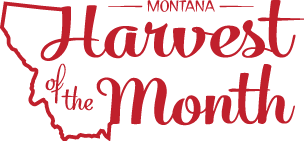 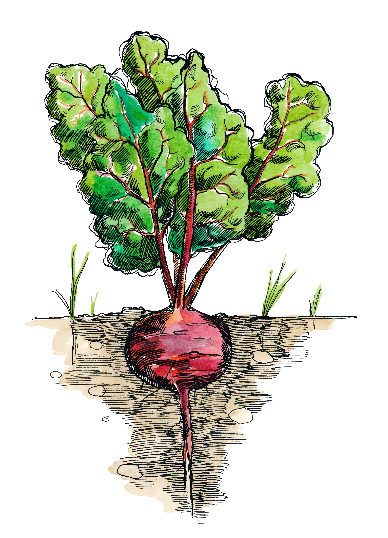 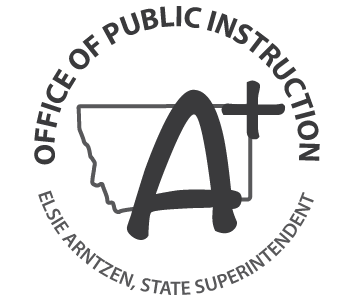 MondayMondayTuesdayTuesdayWednesdayWednesdayThursdayThursdayFriday1Write Here1Write Here2Write Here2Write Here3Write Here3Write Here4Write Here4Write Here7Write Here8Write Here8Write Here9Write Here9Write Here10Write Here10Write Here11Write Here11Write Here14Write Here15Write Here15Write Here16Write Here16Write Here17Write Here17Write Here18Write Here18Write Here21Write Here22Write Here22Write Here23Write Here23Write Here24Write Here24Write Here25Write Here25Write Here28Write Here